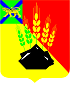 АДМИНИСТРАЦИЯ МИХАЙЛОВСКОГО МУНИЦИПАЛЬНОГО РАЙОНА ПОСТАНОВЛЕНИЕ 
03.08.2021                                           с. Михайловка                                                   № 857-паОб установлении публичного сервитутаРуководствуясь главой V.7. Земельного кодекса Российской Федерации, ст. 3.6 Федерального закона от 25.10.2001 № 137-ФЗ «О введении в действие Земельного кодекса Российской Федерации», Федеральным законом от 06.10.2003 № 131-ФЗ «Об общих принципах организации местного самоуправления в Российской Федерации», в соответствии с Генеральным планом Сунятсеновского сельского поселения Михайловского муниципального района Приморского края, утверждённого решением Думы Михайловского муниципального района от 19.12.2019 № 441, на основании заявления от 20.07.2021 № 01-104-04/4343-ПДН директора филиала «Приморские электрические сети» АО «ДРСК» Гончарова Алексея Николаевича, действующего на основании доверенности от 01.03.2021 № 150, рассмотрев выписки из ЕГРН от 28.07.2021 № КУВИ-002/2021-95261244, от 29.07.2021 № КУВИ-002/2021-95850036, администрация Михайловского муниципального районаПОСТАНОВЛЯЕТ:1. Установить публичный сервитут в интересах акционерного общества «Дальневосточная распределительная сетевая компания» филиала «Приморские электрические сети», в целях размещения существующего объекта электросетевого хозяйства, его неотъемлемых технологических частей,  если  указанные объекты необходимы для организации электоснабже- ния населения заход КЛ 10 кВ Ф-6 «Ленинский-2» от ПС 35/10 кВ «Ленинское» протяженностью 0,084 км, сроком на 49 лет, общей площадью 140,00 кв.м.На части земельных участков из земель сельскохозяйственного назначения, с кадастровыми номерами:- 25:09:320401:346, местоположение установлено относительно ориентира, расположенного за пределами участка. Ориентир здание школы. Участок находится примерно в 8,24 км по направлению на северо-запад от ориентира. Почтовый адрес ориентира: край Приморский, р-н Михайловский, с. Первомайское, ул. Школьная, дом 27, с видом разрешенного использования «Для сельскохозяйственного использования», площадью 8 кв.м;- 25:09:320401:347, местоположение установлено относительно ориентира, расположенного за пределами участка. Ориентир здание школы. Участок находится примерно в 8,23 км по направлению на северо-запад от ориентира. Почтовый адрес ориентира: край Приморский, р-н Михайловский, с. Первомайское, ул. Школьная, дом 27, с видом разрешенного использования «Для сельскохозяйственного использования», площадью 132 кв.м.2. Использование частей земельных участков, указанных в пункте 1 настоящего постановления, будет невозможно или существенно затруднено в связи с осуществлением публичного сервитута в течение 1 месяца со дня издания настоящего постановления. 3. В отношении частей земельных участков, указанных в пункте 1 настоящего постановления, установить свободный график проведения работ при осуществлении деятельности, для обеспечения которой устанавливается  публичный сервитут. 4. Обладатель публичного сервитута обязан привести земли в состояние, пригодное для использования в соответствии с видом разрешенного использования, снести инженерные сооружения, размещенные на основании публичного сервитута, в сроки, предусмотренные пунктом 8 статьи 39.50 Земельного кодекса Российской Федерации.5. Отделу архитектуры и градостроительства управления по вопросам градостроительства, имущественных и земельных отношений (Пономаренко Т.П.) в течение пяти рабочих дней со дня издания настоящего постановления:5.1. Направить копию решения об установлении публичного сервитута в Управление Росреестра по Приморскому краю; 5.2. Направить копии данного постановления по почтовому адресу обладателя публичного сервитута: 690080, Приморский край, г. Владивосток, ул. Командорская, д. 13а (акционерное общество «Дальневосточная распределительная сетевая компания» филиал «Приморские электрические сети). 6. Муниципальному казенному учреждению «Управление по организационно-техническому обеспечению деятельности администрации Михайловского муниципального района» (Гришаков А.А.) разместить настоящее постановление на официальном сайте администрации Михайловского муниципального района. 7. Контроль исполнения настоящего постановления возложить на первого заместителя главы администрации муниципального района Зубок П.А.Глава Михайловского муниципального района –Глава администрации района                                                            В.В. Архипов 